	Comune di Grono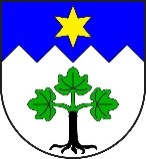 	CH-6537 Grono	091 827 14 20 tel.	091 827 33 40 fax	www.grono.ch	cancelleria@grono.ch 
Arc 30.15Richiestaabbonamento di parcheggi pubbliciGENERALITÀ DEL RICHIEDENTE:Nome:	     Cognome:	     
Indirizzo: 		     	Località:	     Telefono: 		     	Email:	     ZonaParcheggio:	     Data inizio:		     Durata:		     DATI DEL VEICOLO:Targa:		     Modello: 		     Luogo:      	Data:      		Firma:      Il Comune di Grono rilascia abbonamenti per chi necessita l’utilizzo di un parcheggio pubblico della durata minima di 1 mese e massima di 1 anno. Il presente formulario permette il rilascio di un contrassegno emesso dalla Cancelleria comunale alle seguenti condizioni: 
➢ il contrassegno permette di parcheggiare il veicolo senza limitazione di tempo nella zona indicata; 
➢ il contrassegno va esposto in modo ben visibile sul parabrezza del veicolo; 
➢ al possessore del contrassegno non è garantito la disponibilità del parcheggio;➢ il contrassegno può essere revocato qualora le condizioni per il rilascio non siano più osservate.
Per ulteriori informazioni vogliate contattare la cancelleria comunale ai recapiti indicati.Il presente formulario, debitamente compilato e firmato, va inviato o consegnato alla cancelleria comunale di Grono onde permettere il rilascio del relativo contrassegno.
Municipio di Grono